Ярославский Завод ЦепейРоссия, Ярославль, Промышленное шоссе, 5Отдел продаж 8 (4852) 68-25-00Бухгалтерия 8 (4852) 68-25-70 mail@ycep.ruycep.ruyarcep.ruРеквизиты организации ООО "ЯЗТЦ"Общество с ограниченной ответственностью "Ярославский завод тяговых цепей"Юридический (почтовый) адрес: 150019, г. Ярославль, ул. Керамическая, д. 3, 88ИНН / КПП 7602149804 / 760201001ОГРН 1197627015343р/сч. 40702810411010672207 в ФИЛИАЛ "БИЗНЕС" ПАО "СОВКОМБАНК" г. МоскваБИК 044525058к/с 30101810045250000058Генеральный директор: Устинович Денис Николаевич, на основании устава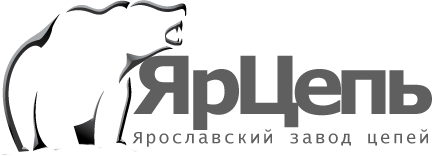 